Chers parents,                                                                     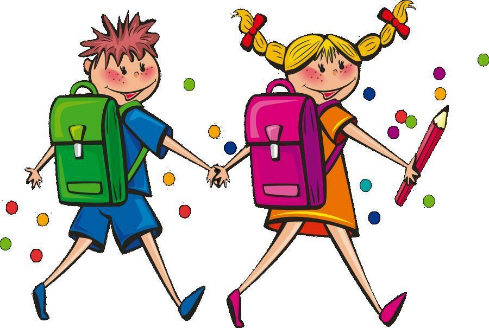 Pour les classes de 1ère maternelle, le matériel scolaire est subventionné par la Communauté Française mais il y du matériel nécessaire non compris dans cette liste. Pour la rentrée de septembre, pourriez-vous prévoir pour votre enfant :Trois paquets de lingettes humidesTrois boîtes de mouchoirsTrois rouleaux d’essuie-toutDes changes complets marqués au nom de l’enfant (pull, t-shirt, pantalon, slip/culotte, chaussettes)Des langes à rabats pour la sieste si c’est nécessaireUne couverture ou couette et un oreiller pour la sieste ainsi qu’un doudou qui puisse rester à l’écoleUne gourde (remplie dès le matin)Un cartable assez grand pour contenir une farde A5Une rame de papier photocopie – A4 (facultatif)De bonnes vacances et à la rentrée pour passer une bonne année ensemble 😉Merci d’avance, les institutrices de M1